98th OPEN CITY BOWLING TOURNAMENT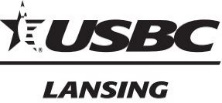 INFORMATIONAll bowlers are expected to report directly to their assigned lanes and be prepared to bowl before warmup begins.  No one, except those directed to, should enter the tournament office.  Questions and concerns should be directed to Board Members on the concourse first.   Captains must report changes to the tournament office no later than 1 hour before scheduled time of bowling and provide New Bowler’s averages as well as report plus 10 average adjustments (if applicable).Daily 50/50 raffles will benefit the Bowlers to Veterans Link (BVL), Bowl for The Cure®, and Greater Lansing Bowling Hall of Fame Brackets, Pots, and Mystery Game, operated by the Lansing USBC, to enhance Lansing USBC City Tournaments Awards.  Ball Raffle, multiple winners drawn on the final day, to benefit the Senior Recognition ProgramRULES - Below is a highlighted list of rules.  A complete list of rules that apply to this event will be posted in the Tournament Office and can also be found on LANSINGUSBC.COM at this tournament’s link under the Tournaments tab.Only individuals currently members of the United States Bowling Congress (USBC) bowling under the jurisdiction of the Lansing USBC Association will be permitted to bowl in this tournament. Bowlers must have an average with at least 21 games within a Lansing USBC league to participate in the Open Tournament.All fees, both prize fees and bowling and tournament expenses must accompany the entry in full. No entry will be accepted unless properly completed and signed (i.e., sanctioned team name, Current USBC member number, full proper names, etc.); the Tournament Director reserves the right to reject or accept all entries on that basis.Individuals may bowl twice in doubles and singles; they must participate in both if either event is entered.  Only the highest singles score may cash in singles event, this applies to both handicap and optional scratch separately.  In second doubles event, one player in the lineup must be different. There must be a minimum of two double teams on a pair of lanes. First score in all three events is the All Events score. All Events entry must be paid before participant bowls in any event.A bowler may compete not more than 5 times in the team event. Only three members of a team already entered may bowl together on another team.Averages to be used for this tournament are the highest standard league average or adjusted sport average league for 21 or more games bowled in USBC sanctioned leagues, under the jurisdiction of the Lansing USBC Association, during the 2022-2023 season. Bowlers that do not have an established USBC sanctioned league average for the 2022-2023 season in the Lansing USBC Association should submit averages as follows:Bowlers without an USBC sanctioned league average for 21 or more games during the 2022-2023 season in the Lansing USBC Association shall be classed as NEW BOWLERS, shall enter the tournament as a NEW BOWLER AND SHALL USE THEIR HIGHEST USBC SANCTIONED LEAGUE AVERAGE (21 games minimum) IN THE LANSING USBC ASSOCIATION AS OF MIDNIGHT DECEMBER 31, 2023. This average will be submitted to the Tournament Director on the day the entrant first bowls in the tournament.Summer league averages from the 2022-2023 season will be used only if a winter league average is not available.If any bowler’s HIGHEST USBC SANCTIONED LEAGUE AVERAGE (21 games minimum) IN THE LANSING USBC ASSOCIATION AS OF MIDNIGHT, DECEMBER 31, 2023, is 10 OR MORE pins higher than their highest 2022-2023 Lansing directory average, they shall use this current average.Bowlers that cannot submit a 2022-2023 average as stated above must enter the tournament at the scratch average of 230.Bowlers that have bowled 21 or more games in tournaments or sweepers in the past 12 months should check USBC Rule No. 319e in the USBC Rule Book to determine if they are subject to rerating for this tournament.Failure to use the proper average or make corrections prior to the completion of the first game of a series shall disqualify the score if submitted average is lower than actual average thereby resulting in a higher handicap, or base prize winnings on submitted average if it is higher than actual average.90% of the difference between the bowler’s highest average and 230 will determine the handicap except that the maximum individual handicap shall be 283 pins per series. Entrants failing to report an average on their entry blank and not designated as new bowlers will be accepted on a scratch basis.  Any entries turned in after the due date, a $10.00 fee per individual, per event will be applied.  All events may be transferred, provided the change is made prior to competition by either the original entrant or the replacing entrant. Substitution may be made in any event provided the substitute meets all applicable rules.  Entries received after the due date will be considered at the discretion of the tournament director.  NO ENTRIES WILL BE ACCEPTED NOR WILL ANY REFUNDS BE ISSUED AFTER FEBRUARY 2, 2024ANY RULES OR REGULATIONS CONCERNING THE CONDUCT OF THIS TOURNAMENT NOT SPECIFIED IN TOURNAMENT RULES SHALL BE GOVERNED BY THE RULES OF THE UNITED STATES BOWLING CONGRESS.WARNING:
IT IS THE RESPONSIBILITY OF ALL BOWLERS TO CHECK WITH THEIR TEAM CAPTAIN TO BE SURE THAT THEIR
CORRECT AVERAGE HAS BEEN SUBMITTED AND ANY CHANGES MADE PRIOR TO THE ENTRANT'S PARTICIPATION
IN THE TOURNAMENT. FAILURE TO DO SO WILL DISQUALIFY SCORE IF SUBMITTED AVERAGE IS LOWER THAN
ACTUAL AVERAGE, THEREBY RESULTING IN A HIGHER HANDICAP.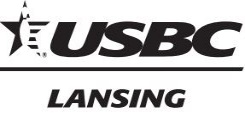 98th OPEN CITY BOWLING TOURNAMENTTEAM & DOUBLES/SINGLES EVENTSSaturday, February 3, 2024, through Saturday, February 10, 2024.98th OPEN CITY BOWLING TOURNAMENTTEAM & DOUBLES/SINGLES EVENTSSaturday, February 3, 2024, through Saturday, February 10, 2024.98th OPEN CITY BOWLING TOURNAMENTTEAM & DOUBLES/SINGLES EVENTSSaturday, February 3, 2024, through Saturday, February 10, 2024.98th OPEN CITY BOWLING TOURNAMENTTEAM & DOUBLES/SINGLES EVENTSSaturday, February 3, 2024, through Saturday, February 10, 2024.98th OPEN CITY BOWLING TOURNAMENTTEAM & DOUBLES/SINGLES EVENTSSaturday, February 3, 2024, through Saturday, February 10, 2024.98th OPEN CITY BOWLING TOURNAMENTTEAM & DOUBLES/SINGLES EVENTSSaturday, February 3, 2024, through Saturday, February 10, 2024.LOCATION:ROYAL SCOT4722 W. Grand RiverLansing, MI 48906LOCATION:ROYAL SCOT4722 W. Grand RiverLansing, MI 48906Captain:Captain:Captain:Team NameTeam NameTeam NameTeam NameTeam NameTeam NameAddressAddressAddressPair with Team NamePair with Team NamePair with Team NamePair with Team NamePair with Team NamePair with Team NameCity & ZIPCity & ZIPCity & ZIPEmail & Phone Email & Phone Email & Phone Email & Phone Email & Phone Email & Phone TEAM EVENT ENTRY                                                                                                           Include Team in Optional SCRATCH?    Dates:  2/5, 2/6, 2/7, 2/8 & 2/9 @6:15pm   (Enter numerical date) 1st Choice: __________  2nd Choice__________  TEAM EVENT ENTRY                                                                                                           Include Team in Optional SCRATCH?    Dates:  2/5, 2/6, 2/7, 2/8 & 2/9 @6:15pm   (Enter numerical date) 1st Choice: __________  2nd Choice__________  TEAM EVENT ENTRY                                                                                                           Include Team in Optional SCRATCH?    Dates:  2/5, 2/6, 2/7, 2/8 & 2/9 @6:15pm   (Enter numerical date) 1st Choice: __________  2nd Choice__________  TEAM EVENT ENTRY                                                                                                           Include Team in Optional SCRATCH?    Dates:  2/5, 2/6, 2/7, 2/8 & 2/9 @6:15pm   (Enter numerical date) 1st Choice: __________  2nd Choice__________  TEAM EVENT ENTRY                                                                                                           Include Team in Optional SCRATCH?    Dates:  2/5, 2/6, 2/7, 2/8 & 2/9 @6:15pm   (Enter numerical date) 1st Choice: __________  2nd Choice__________  TEAM EVENT ENTRY                                                                                                           Include Team in Optional SCRATCH?    Dates:  2/5, 2/6, 2/7, 2/8 & 2/9 @6:15pm   (Enter numerical date) 1st Choice: __________  2nd Choice__________  TEAM EVENT ENTRY                                                                                                           Include Team in Optional SCRATCH?    Dates:  2/5, 2/6, 2/7, 2/8 & 2/9 @6:15pm   (Enter numerical date) 1st Choice: __________  2nd Choice__________  TEAM EVENT ENTRY                                                                                                           Include Team in Optional SCRATCH?    Dates:  2/5, 2/6, 2/7, 2/8 & 2/9 @6:15pm   (Enter numerical date) 1st Choice: __________  2nd Choice__________  TEAM EVENT ENTRY                                                                                                           Include Team in Optional SCRATCH?    Dates:  2/5, 2/6, 2/7, 2/8 & 2/9 @6:15pm   (Enter numerical date) 1st Choice: __________  2nd Choice__________  NAME(First Name then last name in order they are to bowl)NAME(First Name then last name in order they are to bowl)NAME(First Name then last name in order they are to bowl)NAME(First Name then last name in order they are to bowl)USBC #USBC #USBC #USBC #AVE.(see rules)1.1.1.1.2.2.2.2.3.3.3.3.4.4.4.4.5.5.5.5.DOUBLES & SINGLES ENTRY                     Include Doubles Team in Optional SCRATCH?  Team 1     Team 2     Team 3     Dates: 2/3, 2/4 & 2/10 @ 10am Weekday evenings available if space allows (Enter numerical date) 1st Choice: ________ 2nd Choice________DOUBLES & SINGLES ENTRY                     Include Doubles Team in Optional SCRATCH?  Team 1     Team 2     Team 3     Dates: 2/3, 2/4 & 2/10 @ 10am Weekday evenings available if space allows (Enter numerical date) 1st Choice: ________ 2nd Choice________DOUBLES & SINGLES ENTRY                     Include Doubles Team in Optional SCRATCH?  Team 1     Team 2     Team 3     Dates: 2/3, 2/4 & 2/10 @ 10am Weekday evenings available if space allows (Enter numerical date) 1st Choice: ________ 2nd Choice________DOUBLES & SINGLES ENTRY                     Include Doubles Team in Optional SCRATCH?  Team 1     Team 2     Team 3     Dates: 2/3, 2/4 & 2/10 @ 10am Weekday evenings available if space allows (Enter numerical date) 1st Choice: ________ 2nd Choice________DOUBLES & SINGLES ENTRY                     Include Doubles Team in Optional SCRATCH?  Team 1     Team 2     Team 3     Dates: 2/3, 2/4 & 2/10 @ 10am Weekday evenings available if space allows (Enter numerical date) 1st Choice: ________ 2nd Choice________DOUBLES & SINGLES ENTRY                     Include Doubles Team in Optional SCRATCH?  Team 1     Team 2     Team 3     Dates: 2/3, 2/4 & 2/10 @ 10am Weekday evenings available if space allows (Enter numerical date) 1st Choice: ________ 2nd Choice________DOUBLES & SINGLES ENTRY                     Include Doubles Team in Optional SCRATCH?  Team 1     Team 2     Team 3     Dates: 2/3, 2/4 & 2/10 @ 10am Weekday evenings available if space allows (Enter numerical date) 1st Choice: ________ 2nd Choice________DOUBLES & SINGLES ENTRY                     Include Doubles Team in Optional SCRATCH?  Team 1     Team 2     Team 3     Dates: 2/3, 2/4 & 2/10 @ 10am Weekday evenings available if space allows (Enter numerical date) 1st Choice: ________ 2nd Choice________DOUBLES & SINGLES ENTRY                     Include Doubles Team in Optional SCRATCH?  Team 1     Team 2     Team 3     Dates: 2/3, 2/4 & 2/10 @ 10am Weekday evenings available if space allows (Enter numerical date) 1st Choice: ________ 2nd Choice________NAME(First name then last name in order they are to bowl)NAME(First name then last name in order they are to bowl)NAME(First name then last name in order they are to bowl)NAME(First name then last name in order they are to bowl)USBC #AVE.Optional All Events?Optional All Events?Singles OptionalNAME(First name then last name in order they are to bowl)NAME(First name then last name in order they are to bowl)NAME(First name then last name in order they are to bowl)NAME(First name then last name in order they are to bowl)USBC #(see rules)ScratchHandicapScratch?1A1A1A1A1B1B1B1B2A2A2A2A2B2B2B2B3A3A3A3A3B3B3B3BSanctioned by the United States Bowling CongressBrackets, Pots, and Mystery Game 
will be operated by the Lansing USBCSUBMIT ENTRY BY JAN 15 TO AVOID LATE FEES.
NO ENTRIES ACCEPTED AFTER FEB 2.Fees per event per bowler$25 (Prize Fee $13 plus Bowling and Expense Fee $12)Optional Scratch Fees per event per bowler$5 (Prize Fee)Late Fee $10 per bowler per eventHandicap and scratch prizes will be awarded separately.Prize Ratio – At least 1 in 10 entries for all handicap & scratch eventsSanctioned by the United States Bowling CongressBrackets, Pots, and Mystery Game 
will be operated by the Lansing USBCSUBMIT ENTRY BY JAN 15 TO AVOID LATE FEES.
NO ENTRIES ACCEPTED AFTER FEB 2.Fees per event per bowler$25 (Prize Fee $13 plus Bowling and Expense Fee $12)Optional Scratch Fees per event per bowler$5 (Prize Fee)Late Fee $10 per bowler per eventHandicap and scratch prizes will be awarded separately.Prize Ratio – At least 1 in 10 entries for all handicap & scratch eventsSanctioned by the United States Bowling CongressBrackets, Pots, and Mystery Game 
will be operated by the Lansing USBCSUBMIT ENTRY BY JAN 15 TO AVOID LATE FEES.
NO ENTRIES ACCEPTED AFTER FEB 2.Fees per event per bowler$25 (Prize Fee $13 plus Bowling and Expense Fee $12)Optional Scratch Fees per event per bowler$5 (Prize Fee)Late Fee $10 per bowler per eventHandicap and scratch prizes will be awarded separately.Prize Ratio – At least 1 in 10 entries for all handicap & scratch eventsSanctioned by the United States Bowling CongressBrackets, Pots, and Mystery Game 
will be operated by the Lansing USBCSUBMIT ENTRY BY JAN 15 TO AVOID LATE FEES.
NO ENTRIES ACCEPTED AFTER FEB 2.Fees per event per bowler$25 (Prize Fee $13 plus Bowling and Expense Fee $12)Optional Scratch Fees per event per bowler$5 (Prize Fee)Late Fee $10 per bowler per eventHandicap and scratch prizes will be awarded separately.Prize Ratio – At least 1 in 10 entries for all handicap & scratch eventsTeam _____   X $125 = Team _____   X $125 = Team _____   X $125 = Team _____   X $125 = $Sanctioned by the United States Bowling CongressBrackets, Pots, and Mystery Game 
will be operated by the Lansing USBCSUBMIT ENTRY BY JAN 15 TO AVOID LATE FEES.
NO ENTRIES ACCEPTED AFTER FEB 2.Fees per event per bowler$25 (Prize Fee $13 plus Bowling and Expense Fee $12)Optional Scratch Fees per event per bowler$5 (Prize Fee)Late Fee $10 per bowler per eventHandicap and scratch prizes will be awarded separately.Prize Ratio – At least 1 in 10 entries for all handicap & scratch eventsSanctioned by the United States Bowling CongressBrackets, Pots, and Mystery Game 
will be operated by the Lansing USBCSUBMIT ENTRY BY JAN 15 TO AVOID LATE FEES.
NO ENTRIES ACCEPTED AFTER FEB 2.Fees per event per bowler$25 (Prize Fee $13 plus Bowling and Expense Fee $12)Optional Scratch Fees per event per bowler$5 (Prize Fee)Late Fee $10 per bowler per eventHandicap and scratch prizes will be awarded separately.Prize Ratio – At least 1 in 10 entries for all handicap & scratch eventsSanctioned by the United States Bowling CongressBrackets, Pots, and Mystery Game 
will be operated by the Lansing USBCSUBMIT ENTRY BY JAN 15 TO AVOID LATE FEES.
NO ENTRIES ACCEPTED AFTER FEB 2.Fees per event per bowler$25 (Prize Fee $13 plus Bowling and Expense Fee $12)Optional Scratch Fees per event per bowler$5 (Prize Fee)Late Fee $10 per bowler per eventHandicap and scratch prizes will be awarded separately.Prize Ratio – At least 1 in 10 entries for all handicap & scratch eventsSanctioned by the United States Bowling CongressBrackets, Pots, and Mystery Game 
will be operated by the Lansing USBCSUBMIT ENTRY BY JAN 15 TO AVOID LATE FEES.
NO ENTRIES ACCEPTED AFTER FEB 2.Fees per event per bowler$25 (Prize Fee $13 plus Bowling and Expense Fee $12)Optional Scratch Fees per event per bowler$5 (Prize Fee)Late Fee $10 per bowler per eventHandicap and scratch prizes will be awarded separately.Prize Ratio – At least 1 in 10 entries for all handicap & scratch eventsDoubles _____   X $50 =  Doubles _____   X $50 =  Doubles _____   X $50 =  Doubles _____   X $50 =  $Sanctioned by the United States Bowling CongressBrackets, Pots, and Mystery Game 
will be operated by the Lansing USBCSUBMIT ENTRY BY JAN 15 TO AVOID LATE FEES.
NO ENTRIES ACCEPTED AFTER FEB 2.Fees per event per bowler$25 (Prize Fee $13 plus Bowling and Expense Fee $12)Optional Scratch Fees per event per bowler$5 (Prize Fee)Late Fee $10 per bowler per eventHandicap and scratch prizes will be awarded separately.Prize Ratio – At least 1 in 10 entries for all handicap & scratch eventsSanctioned by the United States Bowling CongressBrackets, Pots, and Mystery Game 
will be operated by the Lansing USBCSUBMIT ENTRY BY JAN 15 TO AVOID LATE FEES.
NO ENTRIES ACCEPTED AFTER FEB 2.Fees per event per bowler$25 (Prize Fee $13 plus Bowling and Expense Fee $12)Optional Scratch Fees per event per bowler$5 (Prize Fee)Late Fee $10 per bowler per eventHandicap and scratch prizes will be awarded separately.Prize Ratio – At least 1 in 10 entries for all handicap & scratch eventsSanctioned by the United States Bowling CongressBrackets, Pots, and Mystery Game 
will be operated by the Lansing USBCSUBMIT ENTRY BY JAN 15 TO AVOID LATE FEES.
NO ENTRIES ACCEPTED AFTER FEB 2.Fees per event per bowler$25 (Prize Fee $13 plus Bowling and Expense Fee $12)Optional Scratch Fees per event per bowler$5 (Prize Fee)Late Fee $10 per bowler per eventHandicap and scratch prizes will be awarded separately.Prize Ratio – At least 1 in 10 entries for all handicap & scratch eventsSanctioned by the United States Bowling CongressBrackets, Pots, and Mystery Game 
will be operated by the Lansing USBCSUBMIT ENTRY BY JAN 15 TO AVOID LATE FEES.
NO ENTRIES ACCEPTED AFTER FEB 2.Fees per event per bowler$25 (Prize Fee $13 plus Bowling and Expense Fee $12)Optional Scratch Fees per event per bowler$5 (Prize Fee)Late Fee $10 per bowler per eventHandicap and scratch prizes will be awarded separately.Prize Ratio – At least 1 in 10 entries for all handicap & scratch eventsSingles _____   X $25 =Singles _____   X $25 =Singles _____   X $25 =Singles _____   X $25 =$Sanctioned by the United States Bowling CongressBrackets, Pots, and Mystery Game 
will be operated by the Lansing USBCSUBMIT ENTRY BY JAN 15 TO AVOID LATE FEES.
NO ENTRIES ACCEPTED AFTER FEB 2.Fees per event per bowler$25 (Prize Fee $13 plus Bowling and Expense Fee $12)Optional Scratch Fees per event per bowler$5 (Prize Fee)Late Fee $10 per bowler per eventHandicap and scratch prizes will be awarded separately.Prize Ratio – At least 1 in 10 entries for all handicap & scratch eventsSanctioned by the United States Bowling CongressBrackets, Pots, and Mystery Game 
will be operated by the Lansing USBCSUBMIT ENTRY BY JAN 15 TO AVOID LATE FEES.
NO ENTRIES ACCEPTED AFTER FEB 2.Fees per event per bowler$25 (Prize Fee $13 plus Bowling and Expense Fee $12)Optional Scratch Fees per event per bowler$5 (Prize Fee)Late Fee $10 per bowler per eventHandicap and scratch prizes will be awarded separately.Prize Ratio – At least 1 in 10 entries for all handicap & scratch eventsSanctioned by the United States Bowling CongressBrackets, Pots, and Mystery Game 
will be operated by the Lansing USBCSUBMIT ENTRY BY JAN 15 TO AVOID LATE FEES.
NO ENTRIES ACCEPTED AFTER FEB 2.Fees per event per bowler$25 (Prize Fee $13 plus Bowling and Expense Fee $12)Optional Scratch Fees per event per bowler$5 (Prize Fee)Late Fee $10 per bowler per eventHandicap and scratch prizes will be awarded separately.Prize Ratio – At least 1 in 10 entries for all handicap & scratch eventsSanctioned by the United States Bowling CongressBrackets, Pots, and Mystery Game 
will be operated by the Lansing USBCSUBMIT ENTRY BY JAN 15 TO AVOID LATE FEES.
NO ENTRIES ACCEPTED AFTER FEB 2.Fees per event per bowler$25 (Prize Fee $13 plus Bowling and Expense Fee $12)Optional Scratch Fees per event per bowler$5 (Prize Fee)Late Fee $10 per bowler per eventHandicap and scratch prizes will be awarded separately.Prize Ratio – At least 1 in 10 entries for all handicap & scratch eventsAll Events Handicap _____   X $5 = All Events Handicap _____   X $5 = All Events Handicap _____   X $5 = All Events Handicap _____   X $5 = $Sanctioned by the United States Bowling CongressBrackets, Pots, and Mystery Game 
will be operated by the Lansing USBCSUBMIT ENTRY BY JAN 15 TO AVOID LATE FEES.
NO ENTRIES ACCEPTED AFTER FEB 2.Fees per event per bowler$25 (Prize Fee $13 plus Bowling and Expense Fee $12)Optional Scratch Fees per event per bowler$5 (Prize Fee)Late Fee $10 per bowler per eventHandicap and scratch prizes will be awarded separately.Prize Ratio – At least 1 in 10 entries for all handicap & scratch eventsSanctioned by the United States Bowling CongressBrackets, Pots, and Mystery Game 
will be operated by the Lansing USBCSUBMIT ENTRY BY JAN 15 TO AVOID LATE FEES.
NO ENTRIES ACCEPTED AFTER FEB 2.Fees per event per bowler$25 (Prize Fee $13 plus Bowling and Expense Fee $12)Optional Scratch Fees per event per bowler$5 (Prize Fee)Late Fee $10 per bowler per eventHandicap and scratch prizes will be awarded separately.Prize Ratio – At least 1 in 10 entries for all handicap & scratch eventsSanctioned by the United States Bowling CongressBrackets, Pots, and Mystery Game 
will be operated by the Lansing USBCSUBMIT ENTRY BY JAN 15 TO AVOID LATE FEES.
NO ENTRIES ACCEPTED AFTER FEB 2.Fees per event per bowler$25 (Prize Fee $13 plus Bowling and Expense Fee $12)Optional Scratch Fees per event per bowler$5 (Prize Fee)Late Fee $10 per bowler per eventHandicap and scratch prizes will be awarded separately.Prize Ratio – At least 1 in 10 entries for all handicap & scratch eventsSanctioned by the United States Bowling CongressBrackets, Pots, and Mystery Game 
will be operated by the Lansing USBCSUBMIT ENTRY BY JAN 15 TO AVOID LATE FEES.
NO ENTRIES ACCEPTED AFTER FEB 2.Fees per event per bowler$25 (Prize Fee $13 plus Bowling and Expense Fee $12)Optional Scratch Fees per event per bowler$5 (Prize Fee)Late Fee $10 per bowler per eventHandicap and scratch prizes will be awarded separately.Prize Ratio – At least 1 in 10 entries for all handicap & scratch eventsOPTIONAL SCRATCHOPTIONAL SCRATCHOPTIONAL SCRATCHOPTIONAL SCRATCHOPTIONAL SCRATCHSanctioned by the United States Bowling CongressBrackets, Pots, and Mystery Game 
will be operated by the Lansing USBCSUBMIT ENTRY BY JAN 15 TO AVOID LATE FEES.
NO ENTRIES ACCEPTED AFTER FEB 2.Fees per event per bowler$25 (Prize Fee $13 plus Bowling and Expense Fee $12)Optional Scratch Fees per event per bowler$5 (Prize Fee)Late Fee $10 per bowler per eventHandicap and scratch prizes will be awarded separately.Prize Ratio – At least 1 in 10 entries for all handicap & scratch eventsSanctioned by the United States Bowling CongressBrackets, Pots, and Mystery Game 
will be operated by the Lansing USBCSUBMIT ENTRY BY JAN 15 TO AVOID LATE FEES.
NO ENTRIES ACCEPTED AFTER FEB 2.Fees per event per bowler$25 (Prize Fee $13 plus Bowling and Expense Fee $12)Optional Scratch Fees per event per bowler$5 (Prize Fee)Late Fee $10 per bowler per eventHandicap and scratch prizes will be awarded separately.Prize Ratio – At least 1 in 10 entries for all handicap & scratch eventsSanctioned by the United States Bowling CongressBrackets, Pots, and Mystery Game 
will be operated by the Lansing USBCSUBMIT ENTRY BY JAN 15 TO AVOID LATE FEES.
NO ENTRIES ACCEPTED AFTER FEB 2.Fees per event per bowler$25 (Prize Fee $13 plus Bowling and Expense Fee $12)Optional Scratch Fees per event per bowler$5 (Prize Fee)Late Fee $10 per bowler per eventHandicap and scratch prizes will be awarded separately.Prize Ratio – At least 1 in 10 entries for all handicap & scratch eventsSanctioned by the United States Bowling CongressBrackets, Pots, and Mystery Game 
will be operated by the Lansing USBCSUBMIT ENTRY BY JAN 15 TO AVOID LATE FEES.
NO ENTRIES ACCEPTED AFTER FEB 2.Fees per event per bowler$25 (Prize Fee $13 plus Bowling and Expense Fee $12)Optional Scratch Fees per event per bowler$5 (Prize Fee)Late Fee $10 per bowler per eventHandicap and scratch prizes will be awarded separately.Prize Ratio – At least 1 in 10 entries for all handicap & scratch eventsTeam _____   X $25 =Team _____   X $25 =Team _____   X $25 =Team _____   X $25 =$Sanctioned by the United States Bowling CongressBrackets, Pots, and Mystery Game 
will be operated by the Lansing USBCSUBMIT ENTRY BY JAN 15 TO AVOID LATE FEES.
NO ENTRIES ACCEPTED AFTER FEB 2.Fees per event per bowler$25 (Prize Fee $13 plus Bowling and Expense Fee $12)Optional Scratch Fees per event per bowler$5 (Prize Fee)Late Fee $10 per bowler per eventHandicap and scratch prizes will be awarded separately.Prize Ratio – At least 1 in 10 entries for all handicap & scratch eventsSanctioned by the United States Bowling CongressBrackets, Pots, and Mystery Game 
will be operated by the Lansing USBCSUBMIT ENTRY BY JAN 15 TO AVOID LATE FEES.
NO ENTRIES ACCEPTED AFTER FEB 2.Fees per event per bowler$25 (Prize Fee $13 plus Bowling and Expense Fee $12)Optional Scratch Fees per event per bowler$5 (Prize Fee)Late Fee $10 per bowler per eventHandicap and scratch prizes will be awarded separately.Prize Ratio – At least 1 in 10 entries for all handicap & scratch eventsSanctioned by the United States Bowling CongressBrackets, Pots, and Mystery Game 
will be operated by the Lansing USBCSUBMIT ENTRY BY JAN 15 TO AVOID LATE FEES.
NO ENTRIES ACCEPTED AFTER FEB 2.Fees per event per bowler$25 (Prize Fee $13 plus Bowling and Expense Fee $12)Optional Scratch Fees per event per bowler$5 (Prize Fee)Late Fee $10 per bowler per eventHandicap and scratch prizes will be awarded separately.Prize Ratio – At least 1 in 10 entries for all handicap & scratch eventsSanctioned by the United States Bowling CongressBrackets, Pots, and Mystery Game 
will be operated by the Lansing USBCSUBMIT ENTRY BY JAN 15 TO AVOID LATE FEES.
NO ENTRIES ACCEPTED AFTER FEB 2.Fees per event per bowler$25 (Prize Fee $13 plus Bowling and Expense Fee $12)Optional Scratch Fees per event per bowler$5 (Prize Fee)Late Fee $10 per bowler per eventHandicap and scratch prizes will be awarded separately.Prize Ratio – At least 1 in 10 entries for all handicap & scratch eventsDoubles _____   X $10 = Doubles _____   X $10 = Doubles _____   X $10 = Doubles _____   X $10 = $Sanctioned by the United States Bowling CongressBrackets, Pots, and Mystery Game 
will be operated by the Lansing USBCSUBMIT ENTRY BY JAN 15 TO AVOID LATE FEES.
NO ENTRIES ACCEPTED AFTER FEB 2.Fees per event per bowler$25 (Prize Fee $13 plus Bowling and Expense Fee $12)Optional Scratch Fees per event per bowler$5 (Prize Fee)Late Fee $10 per bowler per eventHandicap and scratch prizes will be awarded separately.Prize Ratio – At least 1 in 10 entries for all handicap & scratch eventsSanctioned by the United States Bowling CongressBrackets, Pots, and Mystery Game 
will be operated by the Lansing USBCSUBMIT ENTRY BY JAN 15 TO AVOID LATE FEES.
NO ENTRIES ACCEPTED AFTER FEB 2.Fees per event per bowler$25 (Prize Fee $13 plus Bowling and Expense Fee $12)Optional Scratch Fees per event per bowler$5 (Prize Fee)Late Fee $10 per bowler per eventHandicap and scratch prizes will be awarded separately.Prize Ratio – At least 1 in 10 entries for all handicap & scratch eventsSanctioned by the United States Bowling CongressBrackets, Pots, and Mystery Game 
will be operated by the Lansing USBCSUBMIT ENTRY BY JAN 15 TO AVOID LATE FEES.
NO ENTRIES ACCEPTED AFTER FEB 2.Fees per event per bowler$25 (Prize Fee $13 plus Bowling and Expense Fee $12)Optional Scratch Fees per event per bowler$5 (Prize Fee)Late Fee $10 per bowler per eventHandicap and scratch prizes will be awarded separately.Prize Ratio – At least 1 in 10 entries for all handicap & scratch eventsSanctioned by the United States Bowling CongressBrackets, Pots, and Mystery Game 
will be operated by the Lansing USBCSUBMIT ENTRY BY JAN 15 TO AVOID LATE FEES.
NO ENTRIES ACCEPTED AFTER FEB 2.Fees per event per bowler$25 (Prize Fee $13 plus Bowling and Expense Fee $12)Optional Scratch Fees per event per bowler$5 (Prize Fee)Late Fee $10 per bowler per eventHandicap and scratch prizes will be awarded separately.Prize Ratio – At least 1 in 10 entries for all handicap & scratch eventsSingles _____   X $5 = Singles _____   X $5 = Singles _____   X $5 = Singles _____   X $5 = $Sanctioned by the United States Bowling CongressBrackets, Pots, and Mystery Game 
will be operated by the Lansing USBCSUBMIT ENTRY BY JAN 15 TO AVOID LATE FEES.
NO ENTRIES ACCEPTED AFTER FEB 2.Fees per event per bowler$25 (Prize Fee $13 plus Bowling and Expense Fee $12)Optional Scratch Fees per event per bowler$5 (Prize Fee)Late Fee $10 per bowler per eventHandicap and scratch prizes will be awarded separately.Prize Ratio – At least 1 in 10 entries for all handicap & scratch eventsSanctioned by the United States Bowling CongressBrackets, Pots, and Mystery Game 
will be operated by the Lansing USBCSUBMIT ENTRY BY JAN 15 TO AVOID LATE FEES.
NO ENTRIES ACCEPTED AFTER FEB 2.Fees per event per bowler$25 (Prize Fee $13 plus Bowling and Expense Fee $12)Optional Scratch Fees per event per bowler$5 (Prize Fee)Late Fee $10 per bowler per eventHandicap and scratch prizes will be awarded separately.Prize Ratio – At least 1 in 10 entries for all handicap & scratch eventsSanctioned by the United States Bowling CongressBrackets, Pots, and Mystery Game 
will be operated by the Lansing USBCSUBMIT ENTRY BY JAN 15 TO AVOID LATE FEES.
NO ENTRIES ACCEPTED AFTER FEB 2.Fees per event per bowler$25 (Prize Fee $13 plus Bowling and Expense Fee $12)Optional Scratch Fees per event per bowler$5 (Prize Fee)Late Fee $10 per bowler per eventHandicap and scratch prizes will be awarded separately.Prize Ratio – At least 1 in 10 entries for all handicap & scratch eventsSanctioned by the United States Bowling CongressBrackets, Pots, and Mystery Game 
will be operated by the Lansing USBCSUBMIT ENTRY BY JAN 15 TO AVOID LATE FEES.
NO ENTRIES ACCEPTED AFTER FEB 2.Fees per event per bowler$25 (Prize Fee $13 plus Bowling and Expense Fee $12)Optional Scratch Fees per event per bowler$5 (Prize Fee)Late Fee $10 per bowler per eventHandicap and scratch prizes will be awarded separately.Prize Ratio – At least 1 in 10 entries for all handicap & scratch eventsAll Events _____   X $5 = All Events _____   X $5 = All Events _____   X $5 = All Events _____   X $5 = $Sanctioned by the United States Bowling CongressBrackets, Pots, and Mystery Game 
will be operated by the Lansing USBCSUBMIT ENTRY BY JAN 15 TO AVOID LATE FEES.
NO ENTRIES ACCEPTED AFTER FEB 2.Fees per event per bowler$25 (Prize Fee $13 plus Bowling and Expense Fee $12)Optional Scratch Fees per event per bowler$5 (Prize Fee)Late Fee $10 per bowler per eventHandicap and scratch prizes will be awarded separately.Prize Ratio – At least 1 in 10 entries for all handicap & scratch eventsSanctioned by the United States Bowling CongressBrackets, Pots, and Mystery Game 
will be operated by the Lansing USBCSUBMIT ENTRY BY JAN 15 TO AVOID LATE FEES.
NO ENTRIES ACCEPTED AFTER FEB 2.Fees per event per bowler$25 (Prize Fee $13 plus Bowling and Expense Fee $12)Optional Scratch Fees per event per bowler$5 (Prize Fee)Late Fee $10 per bowler per eventHandicap and scratch prizes will be awarded separately.Prize Ratio – At least 1 in 10 entries for all handicap & scratch eventsSanctioned by the United States Bowling CongressBrackets, Pots, and Mystery Game 
will be operated by the Lansing USBCSUBMIT ENTRY BY JAN 15 TO AVOID LATE FEES.
NO ENTRIES ACCEPTED AFTER FEB 2.Fees per event per bowler$25 (Prize Fee $13 plus Bowling and Expense Fee $12)Optional Scratch Fees per event per bowler$5 (Prize Fee)Late Fee $10 per bowler per eventHandicap and scratch prizes will be awarded separately.Prize Ratio – At least 1 in 10 entries for all handicap & scratch eventsSanctioned by the United States Bowling CongressBrackets, Pots, and Mystery Game 
will be operated by the Lansing USBCSUBMIT ENTRY BY JAN 15 TO AVOID LATE FEES.
NO ENTRIES ACCEPTED AFTER FEB 2.Fees per event per bowler$25 (Prize Fee $13 plus Bowling and Expense Fee $12)Optional Scratch Fees per event per bowler$5 (Prize Fee)Late Fee $10 per bowler per eventHandicap and scratch prizes will be awarded separately.Prize Ratio – At least 1 in 10 entries for all handicap & scratch eventsTOTALTOTALTOTALTOTAL$I HEREBY CERTIFY THAT I HAVE FAMILIARIZED MYSELF AND MY TEAMMATES WITH THE RULES OF THE TOURNAMENT, THE ENTRY FORM IS COMPLETE, ACCURATE, AND THE AVERAGES LISTED ARE CORRECT BASED ON THE RULES OF THE TOURNAMENT.CAPTAIN’S SIGNATURE:______________________________________________________      DATE:___________________I HEREBY CERTIFY THAT I HAVE FAMILIARIZED MYSELF AND MY TEAMMATES WITH THE RULES OF THE TOURNAMENT, THE ENTRY FORM IS COMPLETE, ACCURATE, AND THE AVERAGES LISTED ARE CORRECT BASED ON THE RULES OF THE TOURNAMENT.CAPTAIN’S SIGNATURE:______________________________________________________      DATE:___________________I HEREBY CERTIFY THAT I HAVE FAMILIARIZED MYSELF AND MY TEAMMATES WITH THE RULES OF THE TOURNAMENT, THE ENTRY FORM IS COMPLETE, ACCURATE, AND THE AVERAGES LISTED ARE CORRECT BASED ON THE RULES OF THE TOURNAMENT.CAPTAIN’S SIGNATURE:______________________________________________________      DATE:___________________I HEREBY CERTIFY THAT I HAVE FAMILIARIZED MYSELF AND MY TEAMMATES WITH THE RULES OF THE TOURNAMENT, THE ENTRY FORM IS COMPLETE, ACCURATE, AND THE AVERAGES LISTED ARE CORRECT BASED ON THE RULES OF THE TOURNAMENT.CAPTAIN’S SIGNATURE:______________________________________________________      DATE:___________________I HEREBY CERTIFY THAT I HAVE FAMILIARIZED MYSELF AND MY TEAMMATES WITH THE RULES OF THE TOURNAMENT, THE ENTRY FORM IS COMPLETE, ACCURATE, AND THE AVERAGES LISTED ARE CORRECT BASED ON THE RULES OF THE TOURNAMENT.CAPTAIN’S SIGNATURE:______________________________________________________      DATE:___________________I HEREBY CERTIFY THAT I HAVE FAMILIARIZED MYSELF AND MY TEAMMATES WITH THE RULES OF THE TOURNAMENT, THE ENTRY FORM IS COMPLETE, ACCURATE, AND THE AVERAGES LISTED ARE CORRECT BASED ON THE RULES OF THE TOURNAMENT.CAPTAIN’S SIGNATURE:______________________________________________________      DATE:___________________I HEREBY CERTIFY THAT I HAVE FAMILIARIZED MYSELF AND MY TEAMMATES WITH THE RULES OF THE TOURNAMENT, THE ENTRY FORM IS COMPLETE, ACCURATE, AND THE AVERAGES LISTED ARE CORRECT BASED ON THE RULES OF THE TOURNAMENT.CAPTAIN’S SIGNATURE:______________________________________________________      DATE:___________________I HEREBY CERTIFY THAT I HAVE FAMILIARIZED MYSELF AND MY TEAMMATES WITH THE RULES OF THE TOURNAMENT, THE ENTRY FORM IS COMPLETE, ACCURATE, AND THE AVERAGES LISTED ARE CORRECT BASED ON THE RULES OF THE TOURNAMENT.CAPTAIN’S SIGNATURE:______________________________________________________      DATE:___________________I HEREBY CERTIFY THAT I HAVE FAMILIARIZED MYSELF AND MY TEAMMATES WITH THE RULES OF THE TOURNAMENT, THE ENTRY FORM IS COMPLETE, ACCURATE, AND THE AVERAGES LISTED ARE CORRECT BASED ON THE RULES OF THE TOURNAMENT.CAPTAIN’S SIGNATURE:______________________________________________________      DATE:___________________For questions contact:Paul Shoemaker atPhone/Text (517) 243-2364For questions contact:Paul Shoemaker atPhone/Text (517) 243-2364Make check or money order payable to: “Lansing USBC Association” and mail to:LANSING USBC ASSOCIATION1226 BRENTWOOD RDCHARLOTTE, MI 48813Make check or money order payable to: “Lansing USBC Association” and mail to:LANSING USBC ASSOCIATION1226 BRENTWOOD RDCHARLOTTE, MI 48813Make check or money order payable to: “Lansing USBC Association” and mail to:LANSING USBC ASSOCIATION1226 BRENTWOOD RDCHARLOTTE, MI 48813Make check or money order payable to: “Lansing USBC Association” and mail to:LANSING USBC ASSOCIATION1226 BRENTWOOD RDCHARLOTTE, MI 48813Make check or money order payable to: “Lansing USBC Association” and mail to:LANSING USBC ASSOCIATION1226 BRENTWOOD RDCHARLOTTE, MI 48813Make check or money order payable to: “Lansing USBC Association” and mail to:LANSING USBC ASSOCIATION1226 BRENTWOOD RDCHARLOTTE, MI 48813Make check or money order payable to: “Lansing USBC Association” and mail to:LANSING USBC ASSOCIATION1226 BRENTWOOD RDCHARLOTTE, MI 48813Updated 10/27/2023Updated 10/27/2023Updated 10/27/2023Updated 10/27/2023Updated 10/27/2023Updated 10/27/2023Updated 10/27/2023Updated 10/27/2023Updated 10/27/2023